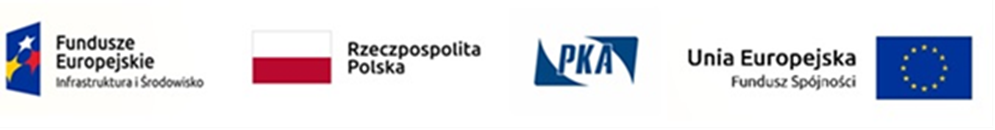 Pytanie zadane w dniu 21.12.2020 (po terminie zadawania pytań).Dotyczy kryerium oceny ofert nr 6 – „rozwiązanie techniczne umiejscowienia silnika/silników trakcyjnych (S)” Wnosimy o następującą modyfikację zapisu ww. kryterium „oferta, w której zaoferowano rozwiązanie techniczne z asynchronicznymi lub synchronicznymi silnikami/silnikiem elektrycznymi trakcyjnym z lub bez skrzyni biegów umiejscowionymi w nadwoziu/podwoziu”UzasadnienieW naszym rozwiązaniu autobus posiada konstrukcję ramową,  w której podwozie samonośne zabudowane jest szkieletem nadwozia. Silnik/silniki zatem umiejscowiony jest w podwoziu, co nie stanowi dla Zamawiającego żadnej istotnej różnicy jeżeli chodzi o eksploatację i dostępność techniczną tego silnika.Wnosimy zatem o stosowną modyfikację zapisu, umożliwiającą nam złożenie ważnej oferty. Odpowiedź Zamawiającego:Zamawiający uzupełnił zapisy w załączniku nr 9 i nr 10 do SIWZ pkt. 3.1.2:3.1.2	Rozwiązanie z asynchronicznymi lub synchronicznymi silnikami/silnikiem elektrycznymi trakcyjnymi z lub bez skrzyni biegów umiejscowionymi w nadwoziu / podwoziu.Zamawiający uzupełnił zapisy w załączniku nr 1 i nr 2 do SIWZ tabela pkt 4:Zamawiający uzupełnił zapisy w SIWZ pkt XVIII, ppkt 2.6, lit. b):b) oferta, w której zaoferowano rozwiązanie techniczne z asynchronicznymi lub synchronicznymi silnikami/silnikiem elektrycznymi trakcyjnym z lub bez skrzyni biegów umiejscowionymi w nadwoziu / podwoziu - otrzyma 2 punkty.Rozwiązanie techniczne silnika / silników trakcyjnych (S).[zaznaczyć wyłącznie jedną, właściwą opcję z listy poniżej]:□ oferujemy rozwiązanie techniczne z elektrycznymi asynchronicznymi silnikami/silnikiem trakcyjnym zintegrowanym z osią napędową;□ oferujemy rozwiązanie techniczne z asynchronicznymi lub synchronicznymi silnikami/silnikiem elektrycznymi trakcyjnymi z lub bez skrzyni biegów umiejscowionymi w nadwoziu / podwoziu.□ oferujemy inne rozwiązanie techniczne z silnikami/silnikiem elektrycznymi trakcyjnymi niż opisane powyżej.